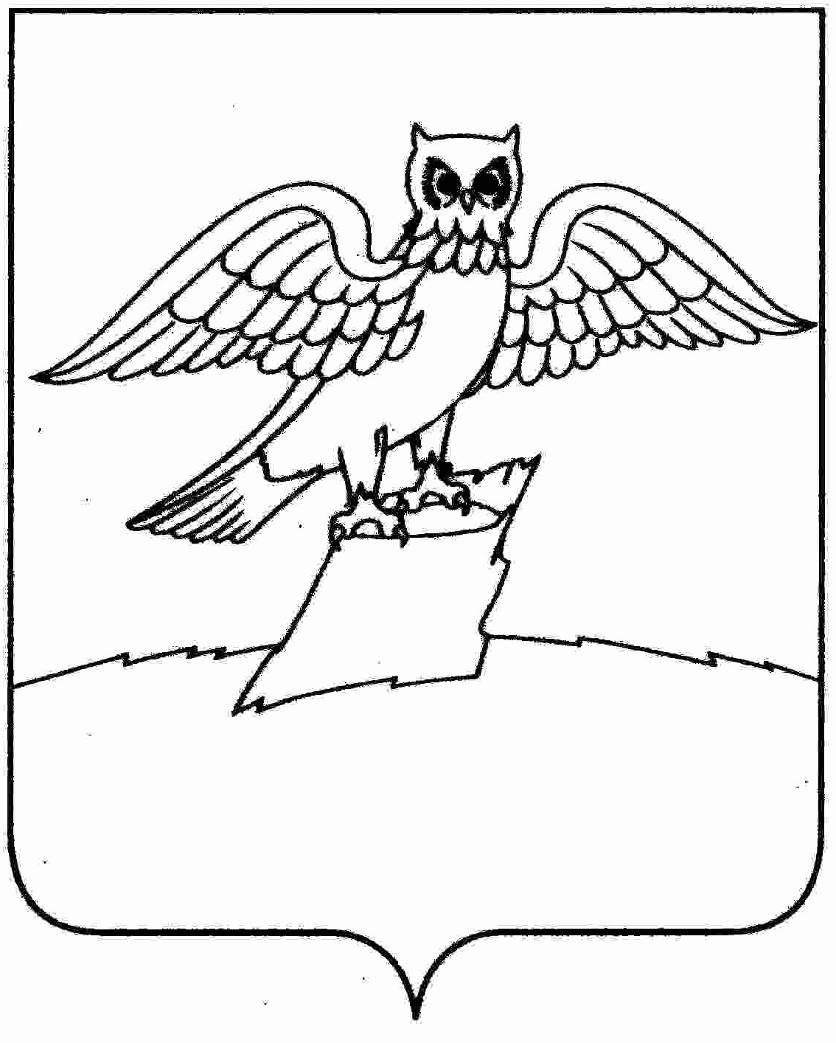 АДМИНИСТРАЦИЯ ГОРОДА КИРЖАЧКИРЖАЧСКОГО РАЙОНАП О С Т А Н О В Л Е Н И Е24.11.2016                                                                                              №   1179           	В соответствии со ст.ст. 39.12, 39.13 Земельного кодекса Российской Федерации, ст. 3.3 Федерального закона от 25.10.2001 № 137-ФЗ «О введении в действие Земельного кодекса Российской Федерации»П О С Т А Н О В Л Я Ю:1. Администрации муниципального образования город Киржач:- организовать и провести открытый по составу участников и по форме подачи предложений аукцион на право заключения договора аренды на срок 20 лет земельного участка из категории земель населенных пунктов, с кадастровым номером 33:02:010633:134, разрешенным использованием – под индивидуальные жилые дома до 3-х этажей, общей площадью 918 кв.м., местоположение: Владимирская обл., Киржачский район, МО город Киржач (городское поселение), г. Киржач, ул. Буденного, д. 16. Утвердить начальную цену арендной платы в год в размере 55 212 рублей, шаг аукциона в размере 3% 1656,36 рублей и сумму задатка в размере 5521,20 рубль;- организовать и провести открытый по составу участников и по форме подачи предложений аукцион на право заключения договора аренды на срок 10 лет земельного участка из категории земель населенных пунктов, с кадастровым номером 33:02:010901:2467, разрешенным использованием – под склады, общей площадью 4127 кв.м., местоположение: Владимирская обл., Киржачский район, МО город Киржач (городское поселение), г. Киржач, ул. Рощина, д. 2 «а». Утвердить начальную цену арендной платы в год в размере 102 428 рублей, шаг аукциона в размере 3% 3072,84 рубля и сумму задатка в размере 10 242,80 рубля.    2. Определить дату проведения аукционов – 13.01.2017 года.    3. Контроль за исполнением настоящего постановления оставляю за собой.    4. Настоящее постановление вступает в силу со дня его подписания.Глава города Киржач                                                                    Н.В. Скороспелова        Об организации аукционов